ΘΕΜΑ: Πρόσκληση υποβολής προσφορών για την προμήθεια εξωσυμβατικών ειδών  Το Γενικό Νοσοκομείο-Κέντρο Υγείας Λήμνου προτίθεται να προβεί στην προμήθεια των κάτωθι ειδών με τη διαδικασία της δημοσίευσης στο διαδίκτυο κατόπιν συλλογής προσφορών, με κριτήριο κατακύρωσης τη χαμηλότερη τιμή, όπως αναγράφεται στο Παρατηρητήριο Τιμών για όσα υλικά υπάρχουν.Τα παραπάνω είδη πρέπει να συμμορφώνονται με τις απαιτήσεις των Διεθνών και Ευρωπαϊκών Προτύπων και να φέρουν σήμανση CE.Οι τιμές των προσφερομένων υλικών δεν θα υπερβαίνουν τις αντίστοιχες ανώτατες τιμές (αν υπάρχουν) του Παρατηρητήριου Τιμών της ΕΠΥ.Οι οικονομικές προσφορές που είναι ανώτερες από τις τιμές  του Παρατηρητηρίου Τιμών απορρίπτονται.Δεκτές θα γίνουν όσες προσφορές υποβληθούν έως  14-06-2017 και ώρα 14:00 μέσωe-mail στην ηλεκτρονική διεύθυνση : promithiongnlimnou@gmail.com   ή     fax:22543-50126                                                                                                       Ο ΑΝΑΠΛΗΡΩΤΗΣ ΔΙΟΙΚΗΤΗΣ                                                                                                          ΜΟΝΟΚΡΟΥΣΟΣ ΘΕΟΔΩΡΟΣ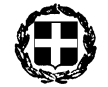  ΕΛΛΗΝΙΚΗ ΔΗΜΟΚΡΑΤΙΑ ΥΠΟΥΡΓΕΙΟ ΥΓΕΙΑΣ  2η ΥΓΕΙΟΝΟΜΙΚΗ ΠΕΡΙΦΕΡΕΙΑ       ΠΕΙΡΑΙΩΣ & ΑΙΓΑΙΟΥ ΓΕΝΙΚΟ ΝΟΣΟΚΟΜΕΙΟ-Κ.Υ. ΛΗΜΝΟΥ ΟΙ ΤΜΗΜΑ: ΟΙΚΟΝΟΜΙΚΟΥΤα Ταχ. Δ/νση: Hφαίστου 12      Τ.Κ. 81400, Μύρινα      Τηλέφωνο: 22543-50129      Fax:            22543-50126      e-mail: promithiongnlimnou@gmail.com                                      Μύρινα, 07-06-2017                                      Αριθμ. Πρωτ.: 4233Α/ΑΕΙΔΟΣΠΟΣΟΤΗΤΑ (ΛΙΤΡΑ)1Απολυμαντικά – απορρυπαντικά εργαλείων 1. Να μην περιέχει αλδεύδες και φαινόλες.2. Να είναι βακτηριοκτόνο, μυκητοκτόνο, φυματιοκτόνο ιοκτόνο (HBV,HIV).3. Να μην είναι ερεθιστικό στα μάτια και το αναπνευστικό.4. Να είναι συμβατό με τα υλικά κατασκευής χειρουργικών εργαλείων.5. Να μην αφρίζει.6. Να είναι ήπια αλκαλικό.7. Να είναι σε υγρή μορφή.8. Να είναι κατάλληλο για εμβάπτιση σε συσκευές υπερήχων και για ημιαυτόματα πλυντήρια.9. Να αναφέρονται οπωσδήποτε οι αραιώσεις, ο χρόνος επίτευξης του απολυμαντικού και απορρυπαντικού αποτελέσματος και η σταθερότητα του έτοιμου προς χρήση διαλύματος.Θα αξιολογηθούν οι αραιώσεις εκείνες που επιτυγχάνουν το επιθυμητό αποτέλεσμα το αργότερο σε 30 λεπτά.10. Να φέρει επισήμανση C.E και να υπάρχει καταχώρηση του παρασκευάσματος στο Μητρώο Καθαριστικών-απολυμαντικών προϊόντων του Γενικού Χημείου του Κράτους σύμφωνα με τις κοινές Υπουργικές Αποφάσεις (ΚΥΑ) 1233/91 και  172/92 .20